 College Algebra Fall Term 2016Mrs. BradleyPhone:	(321)276-4797dbradley14@valenciacollege.edu     donnajeanbradley@gmail.comI do not use blackboard. – the above contact information is the only way to contact me outside of classClass times:    MAC1105 – crn 12330                                                        Final exam: Sat.. Dec. 17 :   10 - 12:30                       Sat.  10-12:45  bldg 8 - 235Worksheets and lecture outlines can be found at the following link                         http://frontdoor.valenciacollege.edu/faculty.cfm?uid=dbradley14      and within webassign.     Webassign.comCourse Description:	Credit Hours 3 (3, 0)	Prerequisite:  Minimum grade of C in either MAT 0025C or MAT 1033C or appropriate score on an approved assessment.  Course based on the study of functions and their role in problem solving.  Topics include graphing, linear, quadratic, and exponential families of functions, and inverse functions.  Students will be required to solve applied problems and communicate their findings effectively.  Technology tools will be utilized in addition to analytical methods.  Gordon rule course.  Minimum grade of C required if MAC 1105 is used to satisfy Gordon Rule and general education requirements.CLAST Competencies/Valencia Student Core Competencies:	Core Competencies of a Valencia Graduate:		Think, Communicate, Value and Act		Valencia’s Student Core Competencies are complex abilities that are essential to lifelong success.  This course will help you develop and demonstrate the abilities to (1) think clearly, critically, and creatively; (2) communicate with others verbally and in written form; (3) make reasoned value judgments and responsible commitments; and (4) act purposefully, reflectively, and responsibly.  Many problems and activities will be presented in the context of an application.  These applications will require students to select appropriate information from the problem and communicate effectively how to arrive at an appropriate solution.Materials:	Textbook: College Algebra with Current Interesting Applications and Facts by Acosta and Karwowski, published by Kendall Hunt .   New books include webassign access	Calculator:	Graphing calculator (TI-83 or TI-83+, TI-84 or TI-84+ permitted).  The instructor will be using a TI-84+ for classroom demonstrations. A scientific will be adequate but a graphing calculator will be useful.  You should have the calculator with you every class period.		Graphing calculators that do symbolic manipulation, such as TI-89 or TI-92 or    TI-inspire will not be allowed on tests and should not be used on homework.             Other:	Ruler, graph paper  (optional)Evaluation – grading :  Your grade will be determined by the better of the following rubrics                      Homework on webassign:                 15%           0%                      5 unit test:                                          60%   or    75%                              Final Exam:                                       25%           25%Tests:  There are 5 unit tests and a cumulative final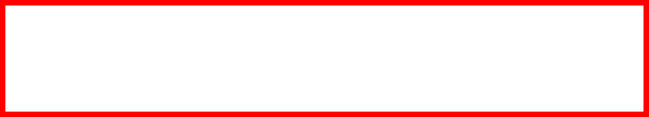                Missing a test day is a serious problem.  Please review the test dates.  Conflicts such as family reunions and vacations are NOT an acceptable reason for missing a test.  If you have an emergency the day of the test, phone or text or email me no later than the day of the test and I will schedule a make up test if it seems reasonable to do so. ONE such emergency is the maximum that is reasonable.                               Failure to take the final exam automatically results in a failing grade.Homework:   Homework IS your study guide for tests.  You may choose to use webassign and receive credit for the                       work  or do problems from the textbook.  You are already registered in the webassign course and will have                      received a course id and password with which to log in.  You will be asked to enter a 16 digit access code.                            You have 2 weeks in which to do this.  Access codes are included with the purchase of a new haroulddcopy                      Textbook. If you receive financial aid purchase the book immediately in the book store with your financial aid.                      DO NOT wait for the cash payment.	         A tentative schedule is attached at the end of the syllabus (it includes relevant problems from the book)                    .  The assignment for each section should be done by the next class but will be due in webassign on the following                         Tues.  Extensions can be requested but could incur a grade penalty. They are requested through the program                            AFTER the assignment has become past due.Attendance:  Regular attendance and class participation are significant factors that promote student success in this course.                         Students are expected to arrive on time and remain in class for the whole period, unless prior permission to                       leave early has been granted by the instructor.  It is disruptive to arrive or depart while class is in session.                       Attendance is verified through an attendance sign in.  Be certain that you sign in each class period.	        Missing classes typically causes an F in the course.                       Changes in the syllabus, course calendar, evaluation procedure, homework assignments although not usual,                        may be made at any time at discretion of  teacher.  In case you are absent, it is your responsibility to find out                      what, if any announcements or changes are made.                      Students are encouraged to participate actively and ask pertinent questions during class.  Courtesy will be                       observed at all times.Cell Phones, Beepers, Watch Alarms, computers:    Please turn off all these devices before you come to class. They are a huge distraction and will not be allowed during class time. Withdrawal:	Don’t just stop coming to class!  If you decide to withdraw, you must follow the proper procedure (see “Atlas” for details).  Students may withdraw themselves up until the withdrawal deadline (Nov. 11,2016) for a grade of W.  After this date instructors may withdraw a student..  I do not withdraw for absences unless there is a special need therefore, students who do not withdraw themselves prior to the withdrawal deadline will be assigned their grade for the course as outlined above.Tutoring and Support Materials:HELP	There is tutoring available in Building 4, first floor (IMC).  The Math Support Center 
(Bldg. 4-108) is a great help!  	There are math CDs and videotapes with related course topics. Check them out at the Materials Desk (IMC) in Building 4 (1st floor).	Valencia maintains online tutorials at:   math24/7 and through netutor.com               I am available before and after class and other times by appointment   .NOTE:	Please see me to discuss your individual needs. This is not limited to documented accomodations	Students with disabilities who qualify for academic accommodations must provide a 	letter from the Office for Students with Disabilities (OSD) and discuss specific needs 	with the professor, preferably during the first week of class.  The Office for Students 	with Disabilities (East: Bldg 5-216) determines accommodations based on appropriate documentation of disabilities.  Academic Honesty and classroom behavior:	All students are expected to be in complete compliance with Valencia Community College’s policies on academic honesty (see Valencia’s website for detailed policies).  In no instance will cheating of any type be tolerated in this course. Students who plagiarize or cheat in any way will risk dismissal from class and/or expulsion from the college.                  http://valenciacollege.edu/generalcounsel/policy/documents/8-11-NF-NN-Academic-Dishonesty.pdf	Valencia College is dedicated not only to the advancement of knowledge and learning but is concerned with the development of responsible personal and social conduct.  By enrolling at Valencia College, a student assumes the responsibility for becoming familiar with and abiding by the general rules of conduct.  The primary responsibility for managing the classroom environment rests with the faculty.  Students who engage in any prohibited or unlawful acts that result in disruption of a class may be directed by the faculty member to leave the class.  Violation of any classroom or Valencia’s rules may lead to disciplinary action up to and including expulsion from Valencia.  Disciplinary action could include being withdrawn from class, disciplinary warning, probation, suspension, expulsion, or other appropriate and authorized actions.  You will find the Student Code of Conduct in the current Valencia Student Handbook  http://valenciacollege.edu/generalcounsel/policy/documents/8-03-NF-NN-Student-Code-of-Conduct.pdf	The professor reserves the right to determine the appropriate penalties within Valencia’s Academic Honesty policies.dateweeksectiontopicassignment9/3/20161class rules1.1linear/interceptsP 15(1-35) odd1.2slope/rate of change- mx + bP28(1-55) odd1.3function notationP 44( 1-13) odd (15 – 18)all (19-43)odd1.4graphs of functionsP 57: 1-25 odd 26-28 all 329/10/201621.5Linear functions/modelsP.79( 1-64) odd2.1systems- graphicallyp 144(1-55)odd2.2systems - analyticallyp 162(1-18)all(19-31) odd9/17/201632.2b3variable systemsworksheet2.3linear inequalitiesP174(1-8) all (9-15) odd2.4systems of linear inequalitiesp 186: (1-12) odd ( 13-16) all (17-21)odd9/24/20164test 1 3.1basic non linear functionsP226 (5-29)all5.2combinations and compositionsP430(1 – 33,43-47) odd problems10/1/201653.2transformationsP251(1-47 odd)55,57 do all graphs without using a graphing calculator then check your graph using the calculator if you wish to.3.3piecewiseP 269 (1-12)all (13-19)odd3.4solvjng absolute value equations/inequalitiesP280( 1-55) odd 10/8/20166test210/15/201674.1solving quadratics equationsP4-32(1-33)(56 – 61) all - worksheet4.2quadradic functions - finding the vertexP 4-59(1-45) odd /worksheet10/22/201684.3quadratic inequalitiesP 4-76(6-16)4.5circlesp4 - 104 (30 -35)4.5circlesp 4-104 : (1 -29) odd10/29/20169test 35.1inverse functionsOdd problems P412(1-19) directions - for each function: a. determine if it is one to one b. determine its domain and range c. determine its inverse for each inverse a. state the domain and range b. determine if it is a function c. determine if it is one to one (21-35) find the inverse of the function (37 – 47) sketch the inverse of the function (49 – 52) – all – find the inverse of the function – state any restrictions that need to be imposed on the inverse. (51-61)4.4Radical functions/rational exponentsP4-91(1-31)odd11/5/2016104.4quadratic likep 4-92(42-65) odd (70-73)7.1Polynomial functionsP 7 -23(1-10odd)(15 -29 odd)(37-59 odd- use tracing on the word problems)(64 )(65 – 70 odd)7.1worksheet7.111/12/2016117.2Rational functionsP7-50(1- 27 – replace their directions with the following.                                                               find domain for each function.                                                                                                                            find vertical, horizontal, and slant asymptotes where they exist and write “dne” if they do not exist.                                                                                                                                             find coordinates for any “holes” that exist.    11/19/201612test 45.3composition of inverse functionsP440(1-15)note - on 13- 15 part b and c say to “plot the points” this is confusing since they are referring to a single point.- ignore this part of the question – simply find the indicated point6.1exponential12/5/20166.2logarithmicP 506(1-47)0dd6.3base ep 524(1-18) all (20-34)odd – graph WITHOUT calculator using transformation theorysuplaws of logsworksheet6.4equations and laws of logs.P 546(1-24)all (29-60)odd4.6non linear sysytems12/12/201615test 5